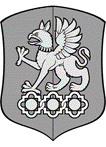 ПОЛОЖЕНИЕо Международном конкурсе молодежных проектов«Молодые профессионалы Евразии»Екатеринбург20211. Общие положения1.1. Настоящее Положение (далее – Положение) регламентирует порядок организации и проведения Международного конкурса молодежных проектов «Молодые профессионалы Евразии» (далее - Конкурс).1.2. Конкурс проводится в рамках Конгресса инноваторов Евразийского экономического форума молодежи (далее ЕЭФМ). Интернет-адрес сайта ЕЭФМ www.eurasia-forum.ru1.З. Организаторы Конкурса:- кафедра экономики труда и управления персоналом ФГБОУ ВО «Уральский государственный экономический университет» (УрГЭУ)-  СРОО «Ассоциация руководителей и специалистов по управлению человеческими ресурсами»1.4. Партнеры Конкурса:- Совет по профессиональным квалификациям в области управления персоналом- Институт экономики Уральского отделения Российской академии наук (Институт экономики Уро РАН),- Уральское отделение Вольного экономического общества России.1.5. Целью конкурса является содействие реализации исследовательских инициатив студентов, молодых ученых и молодых профессионалов страны в области стратегического планирования и управления человеческим потенциалом через формирование коммуникационной среды и получения обратной связи от экспертов конкурса по созданию, развитию, накоплению, воспроизводству, оценке и защите компетенций в области управления персоналом.2. Научные направления КонкурсаКонкурс проводится в рамках 7 научных направлений:1)	Управление человеческими ресурсами в новой реальности: тренды, риски, возможности. 2)	Цифровой HR:  Digital-проекты и IT-инструменты. 3)	Экономика человеческих ресурсов: новые источники роста производительности труда и эффективности персонала. 4)	Тренды в корпоративном образовании.5)	Трансформация рынка труда и компетенций: современность и будущее.6)	Управление персоналом в кросскультурной среде: мировой опыт.7)  Развитие правового регулирования трудовых отношений.З. Условия участия в Конкурсе3.1. К участию в Конкурсе приглашаются студенты, аспиранты, молодые ученые, молодые профессионалы/специалисты организаций и предприятий России и зарубежных стран в возрасте до 35 лет (далее — Участники).3.2. Научно-исследовательские работы на Конкурс могут быть направлены	от индивидуальных авторов или от авторских коллективов до 3-х чел.3.3. Работы, подготовленные молодыми учеными - кандидатами наук, на конкурс не принимаются.3.4. Один участник (авторский коллектив) имеет право представить на Конкурс только одну работу.3.5. Работы участников, не удовлетворяющие требованиям раздела 5 Положения, для участия в конкурсе не принимаются.3.6. Организационный взнос для участия в конкурсе не предусмотрен. Расходы по проживанию иногородних участников, питанию и транспортные расходы для участия в очном этапе конкурса оплачиваются участниками самостоятельно, либо командирующими организациями.4. Этапы и сроки проведения Конкурса4.1. Конкурс является ежегодным мероприятием. Окончательные сроки проведения Конкурса, а также его основных этапов устанавливаются приказом ректора ФГБОУ ВО «Уральский государственный экономический университет» и размещаются на странице Конкурса сайта ЕЭФМ.4.2. Конкурс проводится в три этапа.4.2.1. Первый этап – прием и регистрация конкурсных научно-исследовательских работ Конкурса; проверка работ на соответствие требованиям, выдвигаемым к работам.Первый этап проводится оргкомитетом Конкурса в сроки, установленные дирекцией Евразийского экономического форума молодежи. 4.2.2. Второй этап – (отборочный) экспертиза конкурсных научно-исследовательских работ, зарегистрированных и допущенных к Конкурсу по итогам первого этапа; определение финалистов Конкурса.Экспертиза конкурсных работ, проводится экспертной комиссией Конкурса. По итогам экспертизы формируются списки Участников, прошедших в финал Конкурса, которые публикуются на странице Конкурса сайта ЕЭФМ. В финал выходит 15 конкурсных работ с возможностью расширения списка работ по решению экспертной комиссии. Осуществляется рассылка информационных писем конкурсантам о выходе в финальный тур Конкурса.Участники, прошедшие в финал Конкурса, приглашаются в Екатеринбург для очной защиты своего проекта и участия в финальных мероприятиях ЕЭФМ. В случае невозможности участия в очном формате, по согласованию с Оргкомитетом конкурса, возможен дистанционный формат защиты. 4.2.3. Третий этап – (заключительный) защита конкурсных научно-исследовательских работ финалистов; определение победителей и призеров Конкурса.Третий этап проводится между финалистами Конкурса путем публичной защиты конкурсных работ.4.3. По итогам Конкурса издается сборник тезисов работ финалистов. Тезисы принимаются в соответствии с требованиями РИНЦ и проходят тщательный отбор. Сборник издается в виде соответствующей главы ежегодного сборника материалов ЕЭФМ в срок не позднее 3-х месяцев после проведения Конкурса. Сборник материалов ЕЭФМ размещается в РИНЦ и на сайтах УрГЭУ и ЕЭФМ. Лучшие работы будут рекомендованы для подготовки и размещения научных статей в журналах УрГЭУ.Требования к представляемой документации и правила оформления конкурсных работ5.1. Работы представляются в оргкомитет Конкурса в электронном виде через специальную регистрационную форму на сайте ЕЭФМ www.eurasia-forum.ru.   5.2. Для участия в Конкурсе должен быть представлен следующий пакет документов:заявление автора об участии в Конкурсе (приложение 1) — представляется путем заполнения регистрационной формы участника на сайте ЕЭФМ. В случае если работа подготовлена коллективом авторов, один из авторов регистрируется как капитан команды и прикрепляет работу, остальные участники регистрируются как члены команды, без прикрепления работы;конкурсная работа (с титульным листом, согласно приложения 2) прикрепляется отдельным файлом к регистрационной форме участника (капитана команды);З) тезисы работы, отражающие основные положения и результаты работы, прикрепляется вторым файлом к регистрационной форме участника (капитана команды).5.3. Все документы представляются единым пакетом в срок, указанный на сайте ЕЭФМ.Отсутствие какого-либо из документов, указанных в п.5.2. Положения, в установленный срок, означает отказ от участия в Конкурсе.5.4. Конкурсная работа должна соответствовать следующим требованиям:работа должна соответствовать тематике конкурса и его научным направлениям, указанным в разделе 2 Положения;научная работа должна быть авторской, оригинальность текста не менее 75 %;необходимо наличие справочного материала: ссылки на источники, из которых использованы цитаты, цифровые данные в тексте, таблицы, графики, диаграммы;работа должна быть оформлена следующим образом: файл в формате *.doc или *.rtf, в названии файла должна быть указана фамилия автора(ов). Шрифт Times New Roman, кегль – 14 дт, межстрочный интервал 1,5. Все поля 20 мм. Текст выровнен по ширине без расстановки переносов. Все диаграммы и таблицы должны быть вставлены в текст. Абзацный отступ – 1,25. Ориентация листа – книжная. Объем работы: 20 – 45 страниц.Типовая структура работы: введение; три главы (теоретическая, аналитическая, рекомендательная); заключение и список использованной литературы.список литературы оформляется в соответствии с ГОСТ 7.1-2003. Список литературы должен содержать не менее 20 источников. Сноски по тексту приводятся в квадратных скобках с указанием номера источника в списке литературы, по алфавиту.5.5. К научно-исследовательской работе должны быть оформлены тезисы, отражающие общую идею работы. Тезисы должны быть оформлены следующим образом: межстрочный интервал 1,5 на листах формата А4, шрифт Times New Roman, кегль – 14 пт, поля – 20 мм с каждой стороны. Объем тезисов – не более 4-х страниц. Тезисы обязательно должны включать аннотацию (не менее 4 строк), введение, основную часть, выводы (заключение и обсуждение).6. Порядок проведения Конкурса и критерии оценки работНа первом этапе Конкурса оргкомитет осуществляет допуск работ (проектов) для дальнейшей экспертной оценки по требованиям, указанным в разделе 5 Положения.Во время второго (отборочного) этапа члены экспертной комиссии Конкурса проводят экспертизу научно-исследовательских проектов участников и определяют финалистов Конкурса.Критерии оценки конкурсных работ на втором (отборочном) этапе:оформление работы – до 10 баллов;актуальность темы исследования – до 15 баллов;новизна и оригинальность исследования – до 15 баллов;содержание исследования: научно-техническая и экономическая обоснованность предложенных решений; логичность, научный стиль и грамотность изложения; наличие приложений, иллюстраций, графических пояснений надлежащего качества – до 40 баллов;практическая значимость результатов исследования, возможность апробации и внедрения полученных результатов – 20 баллов.Списки финалистов публикуются на странице Конкурса. Информационные письма о выходе в финал направляются участникам-финалистам.6.3. Критерии оценки участников во время очной защиты работы на третьем (заключительном) этапе:актуальность темы исследования – до 15 баллов;новизна и оригинальность исследования – до 15 баллов;значимость результатов исследования – до 20 баллов;презентация – до 20 баллов;защита (ответы на вопросы экспертов) – до 30 баллов.6.4. Приоритет в виде дополнительных баллов (до 10 баллов) отдается конкурсным работам, выполненным по научным направлениям Конкурса в рамках ежегодной темы ЕЭФМ. 6.5. В случае если у победителей и призеров Конкурса количество набранных баллов одинаковое (равное), решение по определению победителей и призеров остается за экспертной комиссией Конкурса.7. Управление Конкурсом7.1. Управление Конкурсом осуществляется дирекцией ЕЭФМ и оргкомитетом Конкурса.7.2. Для организации и проведения конкурса формируется оргкомитет, утверждаемый приказом ректора УрГЭУ. В состав оргкомитета входят:председатель оргкомитета ЕЭФМ;сопредседатель оргкомитета ЕЭФМ;научный руководитель Конкурса;координатор(ы) Конкурса;председатель и члены экспертной комиссии Конкурса; представители организаций - партнеров Конкурса,секретарь Конкурса.7.2.1. Председатель оргкомитета:утверждает Положение о Конкурсе, подписывает приказ о проведении Конкурса и составе оргкомитета Конкурса, приказ о составе экспертной комиссии Конкурса;осуществляет общее руководство организацией и проведением мероприятий ЕЭФМ.7.2.3. Сопредседатель оргкомитета:осуществляет непосредственное руководство организацией и проведением ЕЭФМ, в рамках которого проводится Конкурс, совместно с научным руководителем Конкурса, формирует состав экспертной комиссии Конкурса.7.3. Для проведения экспертизы работ создается экспертная комиссия Конкурса. Председателем экспертной комиссии является директор Конгресса ЕЭФМ, в котором проходит конкурс. В состав экспертной комиссии входят высококвалифицированные педагогические и научные работники, ведущие специалисты из числа организаторов ЕЭФМ, а также приглашенные эксперты. Более половины членов экспертной комиссии должны быть представителями сторонних организаций. Решения экспертной комиссии протоколируются, протоколы подписываются председателем, секретарем и членами экспертной комиссии (приложения 3, 4).7.4. Научный руководитель Конкурса:готовит проект Положения о Конкурсе, готовит изменения и дополнения к нему;является сопредседателем экспертной комиссии Конкурса; подбирает состав экспертной комиссии Конкурса.7.5. Координатор Конкурса, совместно со своим помощником и рабочей группой:обеспечивает приглашение членов экспертной комиссии Конкурса;рассылает информационные письма о Конкурсе в вузы РФ и других стран, не позднее, чем за 2 месяца до проведения заключительного этапа; 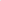 организует регистрацию и проверку поступивших работ по установленным требованиям,направляет работы членам экспертной комиссии для оценки;рассылает информационные письма, уведомляющие о выходе участников в третий тур Конкурса, не позднее чем за 10 дней до проведения заключительного этапа;организует проведение финала и работу экспертной комиссии Конкурса; организует оформление дипломов, грамот и награждение победителей и призеров Конкурса;организует сбор тезисов финалистов Конкурса и передачу их в Издательство УрГЭУ для включения в сборник материалов ЕЭФМ; организует сбор документов, необходимых для перечисления денежных призов победителям и призерам Конкурса;составляет отчет о проведении Конкурса.7.6. Научный руководитель, координатор, а также члены экспертной комиссии Конкурса ежегодно публикуются на странице Конкурса сайта ЕЭФМ.8. Награждение победителей8.1. По итогам очной защиты работ определяются победители и призеры Конкурса, они награждаются Дипломами 1, П, III степени и орденами за 1, 2 и З место соответственно.Участники, занявшие 4 и 5 места в Конкурсе награждаются Грамотами за 4 и 5 места соответственно. Все участники третьего этапа - публичной защиты проектов - получают сертификаты финалистов Конкурса.Участники, представившие наиболее интересные работы по каждому из 7 тематических направлений конкурса, по решению экспертной комиссии, получают дополнительный сертификат.Все участники Конкурса получают электронный сертификат участника.8.2. Победители и призеры Конкурса награждаются денежными призами в рамках призового фонда Конкурса, установленного на основании приказа ректора УрГЭУ и в соответствии с протоколом экспертной комиссии Конкурса.Денежные призы (с учетом уплаты подоходного налога) перечисляются организатором Конкурса в течении 1,5 месяцев на лицевые счета победителей и призеров по реквизитам, предоставленным координатору Конкурса, а также при своевременном предоставлении копий других запрашиваемых документов. Денежные призы зарубежным участникам выдаются в кассе УРГЭУ в день награждения.9. Координаты оргкомитета КонкурсаОрганизатор конкурса: ФГБОУ ВО «Уральский государственный экономический университет» (УрГЭУ)Адрес :620144. г. Екатеринбург, ул. 8 Марта/Народной воли, 62/45 тел.: (343) 257-91-40, факс: (343) 257-71-47Официальный сайт организатора: www.usue.ruОфициальный сайт Конкурса и Евразийского экономического форума молодежи (ЕЭФМ): www, eurasia-forum.ruПодразделение УрГЭУ, ответственное за проведение Конкурса: кафедра экономики труда и управления персоналом.Контактные данные координаторов Конкурса указываются на странице Конкурса сайта ЕЭФМ.Приложение 1ЗАЯВЛЕНИЕ УЧАСТНИКАМеждународного конкурса молодежных проектов«Молодые профессионалы Евразии»Прошу принять мою работу к участию в Международном конкурсе молодежных проектов «Молодые профессионалы Евразии». Сообщаю о себе следующие данные:* Заявление представляется в виде заполнения регистрационной формы участника на специализированном сайте ЕЭФМ. В случае если работа подготовлена коллективом авторов, один из авторов регистрируется как капитан команды и прикрепляет работу, остальные участники регистрируются как члены команды, без прикрепления работы.Приложение 2Международный конкурс молодежных проектов«Молодые профессионалы Евразии»Конкурсная работаНазвание работы___________________________________________________________________Наименование тематического направления___________________________________________________________________Автор:________________________________(Ф.И.О. полностью)Студент (аспирант, др.) _____группа, _____курсОчной (заочной) формы обучения____________Наименование вуза, организации ____________                                          Научный                                           руководитель: ____________________________(Ф.И.О., ученая степень, должность)город 20___Приложение ЗПРОТОКОЛ ЗАСЕДАНИЯ ЭКСПЕРТНОЙ КОМИССИИоб определении финалистов Международного конкурса молодежных проектов«Молодые профессионалы Евразии»№ _____________               г. Екатеринбург                            № ______________Состав экспертной комиссии:Председатель экспертной комиссии:Ф.И.О.                                               – должность Сопредседатель экспертной комиссии:Ф.И.О.                                               –  должность Члены экспертной комиссии: Ф.И.О.                                               – должность Повестка заседания экспертной комиссии:Определение финалистов Международного конкурса молодежных проектов «Молодые профессионалы Евразии» в рамках отборочного этапа.По итогам первого этапа Международного конкурса молодежных проектов «Молодые профессионалы Евразии» к экспертной оценке было допущено ______ работ участников.Оценив представленные научные работы, комиссия решила:Установить следующие оценки работ участников по 100 бальной шкале:Таблица 1 – Средние оценки участников Приложение 4ПРОТОКОЛ ЗАСЕДАНИЯ ЭКСПЕРТНОЙ КОМИССИИоб определении победителей и призеров Международного конкурса молодежных проектов«Молодые профессионалы Евразии»№ _____________               г. Екатеринбург                            № ______________Состав экспертной комиссии:Председатель экспертной комиссии:Ф.И.О.                                               – должность Сопредседатель экспертной комиссии:Ф.И.О.                                               –  должность Члены экспертной комиссии: Ф.И.О.                                               – должность Повестка заседания экспертной комиссии:Определение победителей и призеров Международного конкурса молодежных проектов «Молодые профессионалы Евразии» в рамках заключительного (финального) этапа.По итогам отборочного тура Международного конкурса молодежных проектов «Молодые профессионалы Евразии» к финалу было допущено ________________ работ участников.Оценив представленные научные работы, комиссия решила:Установить следующие оценки финальных работ конкурсантов по 100 бальной шкале: Таблица 1 – Средние оценки конкурсантовВ соответствии с набранными баллами, присвоить следующие  наградные документы каждому конкурсанту заключительного (финального) Конкурса:Таблица 2 – Наградные документы конкурсантовПризнать победителемМеждународного конкурса молодежных проектов «Молодые профессионалы Евразии»___________________________________________________________________(ФИО полностью)_________________________________________________________________________________________________________________________________________________________________________________________________________(название работы)Признать призером (П место)Международного конкурса молодежных проектов«Молодые профессионалы Евразии»___________________________________________________________________(ФИО полностью)________________________________________________________________________________________________________________________________________________________________________________________________________(название работы)Признать призером (III место)Международного конкурса молодежных проектов«Молодые профессионалы Евразии»___________________________________________________________________(ФИО полностью)_________________________________________________________________________________________________________________________________________________________________________________________________________(название работы)Министерство науки и высшего образования Российской ФедерацииФедеральное государственное бюджетное образовательное учреждение высшего образования«Уральский государственный экономический университет»(УрГЭУ)Участник/Капитан команды/Член командыФамилияУчастник/Капитан команды/Член командыИмяУчастник/Капитан команды/Член командыОтчествоУчастник/Капитан команды/Член командыДата рожденияУчастник/Капитан команды/Член командыМесто работы/учебыУчастник/Капитан команды/Член командыДолжность/группа, курсУчастник/Капитан команды/Член командыФакультетУчастник/Капитан команды/Член командыКафедраУчастник/Капитан команды/Член командыСпециальность, специализацияУчастник/Капитан команды/Член командыАдрес (с почтовым индексом)Участник/Капитан команды/Член командыКонтактный телефонУчастник/Капитан команды/Член командыe-mailУчастник/Капитан команды/Член командыТема работыНаучный руководительФамилияНаучный руководительИмяНаучный руководительОтчествоНаучный руководительУченая степень, званиеНаучный руководительВуз (организация)Научный руководительКонтактный телефонНаучный руководительe-mail№Фамилия, имя, отчествоНаименование ВУЗа, организацииНабранное количество баллов2. В соответствии с набранными баллами, вывести в финал участников:Таблица 2 –  Финалисты Конкурса2. В соответствии с набранными баллами, вывести в финал участников:Таблица 2 –  Финалисты Конкурса2. В соответствии с набранными баллами, вывести в финал участников:Таблица 2 –  Финалисты Конкурса№Фамилия, имя, отчествоНаименование ВУЗа, организацииНабранное количество балловПредседатель экспертной комиссии___________________Подпись/ Ф.И.О.Сопредседатель экспертной комиссии___________________Подпись/ Ф.И.О.Член экспертной комиссии___________________Подпись/ Ф.И.О.Секретарь___________________Подпись/ Ф.И.О.№Фамилия, имя, отчествоНаименование ВУЗа, организацииНабранное количество баллов№Фамилия, имя, отчествоНаименование ВУЗа, организацииВид наградного документа, размер денежного призаПредседатель экспертной комиссии___________________Подпись/ Ф.И.О.Сопредседатель экспертной комиссии___________________Подпись/ Ф.И.О.Член экспертной комиссии___________________Подпись/ Ф.И.О.Секретарь___________________Подпись/ Ф.И.О.